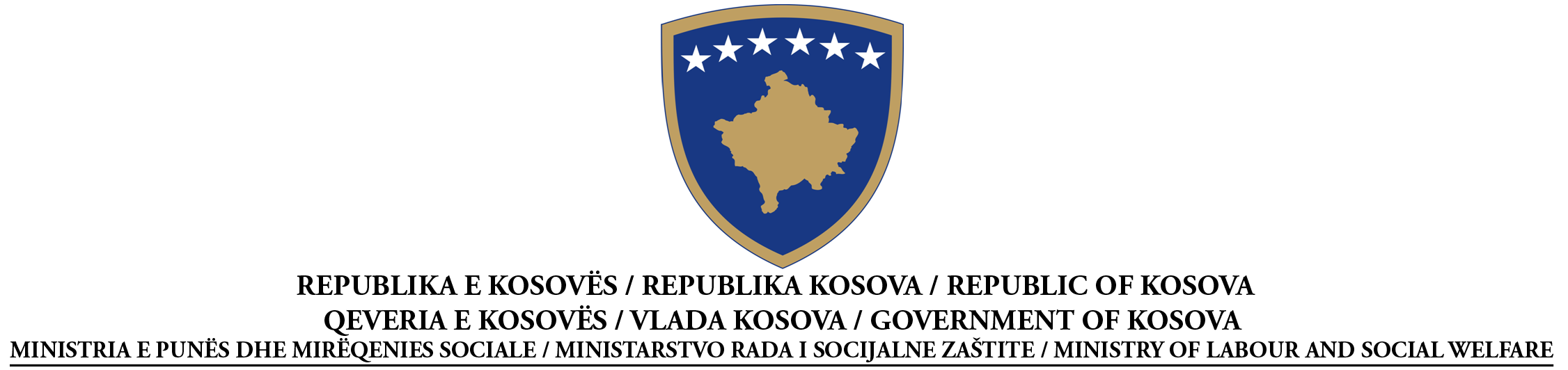 OBAVEŠTENJE O UGOVORURADPo članu  40 Zakona br. 04/L-042 o javnim nabavkama na KosovuDatum pripreme obaveštenja:  22/02/2013Ovo obaveštenje je pripremljeno na JEZICIMA:DEO I: UGOVORNI AUTORITETI.1 IME, ADRESA I UGOVORNOG AUTORITETA (UA)Ugovorni  autoritet kupuje u ime drugih  ugovornih autoriteta        Ukoliko da, specifikuj identitet svih Ugovornih Autoriteta koji imaju pravo da naručuju pod uslovima ugovora ili referiši se Aneksu.DEO II: PREDMET UGOVORAII.1 OPISII.1.9) Informacije o grupama (po potrebi)II.2) KOLIČINA ILI POLJE UGOVORAII.3) TRAJANJE UGOVORA ILI VREMENSKI ROK ZA ZAVRŠETAKDEO III: PRAVNE, EKONOMSKE, FINANSIJSKE I TEHNIČKE INFORMACIJEIII.1) USLOVI KOJI SE ODNOSE NA UGOVORIII.2) USLOVI ZA UČEŠĆEIII.3) Uslovi specificni  za ugovore o uslugamaDEO IV: PROCEDUREIV.1) VRSTE PROCEDURAIV.2) KRITERIJUMI ZA DODELU IV.3) ADMINISTRATIVNE INFORMACIJEDEO V: ODGOVARAJUĆE INFORMACIJEV.1 ŽALBEV.1.1 ADRESA TELA ZA RAZMATRANJE NABAVKI (TRN)V.2)  DODATNE  INFORMACIJE	Nabavka br.20913006511 AlbanskiSrpskiEngleskiZvaničan naziv: Ministarstvo Rada I Socijalne ZaštiteZvaničan naziv: Ministarstvo Rada I Socijalne ZaštiteZvaničan naziv: Ministarstvo Rada I Socijalne ZaštiteZvaničan naziv: Ministarstvo Rada I Socijalne ZaštiteAdresa UA: Ul.”UÇK”,br.1,	Adresa UA: Ul.”UÇK”,br.1,	Adresa UA: Ul.”UÇK”,br.1,	Adresa UA: Ul.”UÇK”,br.1,	grad: Priština	Poštanski broj: 10 000Poštanski broj: 10 000Mesto: KosovoLice za kontakt: Azemine ReçicaLice za kontakt: Azemine ReçicaTelefon: 038 213 009	Telefon: 038 213 009	Email: azemine.recica@rks-gov.netEmail: azemine.recica@rks-gov.netFax: 038 212 895Fax: 038 212 895Internet adresa (po potrebi):Internet adresa (po potrebi):Internet adresa (po potrebi):Internet adresa (po potrebi):DaNeII.1.1 Naslov ugovora koji je dodelio ugovorni autoritet:Izgradnja kuqa  komuniteta RAE u selu Dubravu U UroshevcuII.1.1 Naslov ugovora koji je dodelio ugovorni autoritet:Izgradnja kuqa  komuniteta RAE u selu Dubravu U UroshevcuII.1.1 Naslov ugovora koji je dodelio ugovorni autoritet:Izgradnja kuqa  komuniteta RAE u selu Dubravu U UroshevcuII.1.1 Naslov ugovora koji je dodelio ugovorni autoritet:Izgradnja kuqa  komuniteta RAE u selu Dubravu U UroshevcuII.1.2 Vrsta ugovora i lokacija radova, mesto isporuke ili izvršavanja(odabrati samo jednu kategoriju –radovi, snabdevanje  ili usluge –koja najviše odgoara posebnom predmetu vašeg ugovora)II.1.2 Vrsta ugovora i lokacija radova, mesto isporuke ili izvršavanja(odabrati samo jednu kategoriju –radovi, snabdevanje  ili usluge –koja najviše odgoara posebnom predmetu vašeg ugovora)II.1.2 Vrsta ugovora i lokacija radova, mesto isporuke ili izvršavanja(odabrati samo jednu kategoriju –radovi, snabdevanje  ili usluge –koja najviše odgoara posebnom predmetu vašeg ugovora)II.1.2 Vrsta ugovora i lokacija radova, mesto isporuke ili izvršavanja(odabrati samo jednu kategoriju –radovi, snabdevanje  ili usluge –koja najviše odgoara posebnom predmetu vašeg ugovora)         Rad       Snabdevanje             Usluge             Usluge Izvršenje Plan i izvršenje Ostvarivanje, bilo kojim sredstvima, posla, odgovarajući  na uslove  KupovinaFinansijski zakup (lizing) Zakup Kupovina na kredit Njihovo kombiniranjeGlavna tačka ili lokacija radova_____  Sello Dubrave  Uroshevac______________________Glavno mesto isporuke______________________________________________Glavno mesto izvršavanja________________________________________________Glavno mesto izvršavanja________________________________________________II.1.3 Obaveštenje obuhvataJedan javan ugovor:          Sastavljanje jednog javnog okvirnog ugovora II.1.3 Obaveštenje obuhvataJedan javan ugovor:          Sastavljanje jednog javnog okvirnog ugovora II.1.3 Obaveštenje obuhvataJedan javan ugovor:          Sastavljanje jednog javnog okvirnog ugovora II.1.3 Obaveštenje obuhvataJedan javan ugovor:          Sastavljanje jednog javnog okvirnog ugovora II.1.4 Informacije o javnom okvirnom ugovoru (po potrebi) Javni okvirni ugovor sa jednim 	ekonomskim operateromJavni okvirni ugovor sa nekoliko                       ekonomskih operateraIzvršenje ugovora:Poziv/PorukaPomoćni ugovor/Mini-konkurencijaTrajanje javnog okvirnog ugovora: u mesecima _____II.1.4 Informacije o javnom okvirnom ugovoru (po potrebi) Javni okvirni ugovor sa jednim 	ekonomskim operateromJavni okvirni ugovor sa nekoliko                       ekonomskih operateraIzvršenje ugovora:Poziv/PorukaPomoćni ugovor/Mini-konkurencijaTrajanje javnog okvirnog ugovora: u mesecima _____II.1.4 Informacije o javnom okvirnom ugovoru (po potrebi) Javni okvirni ugovor sa jednim 	ekonomskim operateromJavni okvirni ugovor sa nekoliko                       ekonomskih operateraIzvršenje ugovora:Poziv/PorukaPomoćni ugovor/Mini-konkurencijaTrajanje javnog okvirnog ugovora: u mesecima _____II.1.4 Informacije o javnom okvirnom ugovoru (po potrebi) Javni okvirni ugovor sa jednim 	ekonomskim operateromJavni okvirni ugovor sa nekoliko                       ekonomskih operateraIzvršenje ugovora:Poziv/PorukaPomoćni ugovor/Mini-konkurencijaTrajanje javnog okvirnog ugovora: u mesecima _____II.1.5) Kratak opis predmeta ugovora Izgradnja kuqa  komuniteta RAE u selu Dubravu U Uroshevcu _____________________________________________________________________________II.1.5) Kratak opis predmeta ugovora Izgradnja kuqa  komuniteta RAE u selu Dubravu U Uroshevcu _____________________________________________________________________________II.1.5) Kratak opis predmeta ugovora Izgradnja kuqa  komuniteta RAE u selu Dubravu U Uroshevcu _____________________________________________________________________________II.1.5) Kratak opis predmeta ugovora Izgradnja kuqa  komuniteta RAE u selu Dubravu U Uroshevcu _____________________________________________________________________________II.1.6) Klasifikacija po zajedničkom rečniku nabavki (ZRN): 45.00.00.00-7II.1.6) Klasifikacija po zajedničkom rečniku nabavki (ZRN): 45.00.00.00-7II.1.6) Klasifikacija po zajedničkom rečniku nabavki (ZRN): 45.00.00.00-7II.1.6) Klasifikacija po zajedničkom rečniku nabavki (ZRN): 45.00.00.00-7II.1.7) Varijante su prihvaćene:                 II.1.7) Varijante su prihvaćene:                 II.1.7) Varijante su prihvaćene:                 II.1.7) Varijante su prihvaćene:                 II.1.8) Podela na grupe:            Ako je odgovor da, tenderi se podnose za (označiti samo jednu kućicu)  samo jednu grupu             jednu ili više grupa               sve grupeII.1.8) Podela na grupe:            Ako je odgovor da, tenderi se podnose za (označiti samo jednu kućicu)  samo jednu grupu             jednu ili više grupa               sve grupeII.1.8) Podela na grupe:            Ako je odgovor da, tenderi se podnose za (označiti samo jednu kućicu)  samo jednu grupu             jednu ili više grupa               sve grupeII.1.8) Podela na grupe:            Ako je odgovor da, tenderi se podnose za (označiti samo jednu kućicu)  samo jednu grupu             jednu ili više grupa               sve grupeGrupa br.Kratak opisZJNKoličina ili oblastDodatne informacije1. Izgradnja kuqa  komuniteta RAE u selu Dubravu U Uroshevcu 4544Količina ili opšto polje (uključujući sve grupe I opcije, po potrebi)________________________________________________________________________________________________________________________________________________________________________________________________________________________________________________Trajanje u mesecima ____  ili danima _________ (od dodele ugovora)    iliPočetak        ___/___/______    (dan/mesec/godina)Završetak  ___/___/______   (dan/mesec/godina)III.1.1) Traži se garancija izvršavanja            Ako je odgovor da, iznos garancije izvršavanja  __________ ili _10__ % od vrednosti ugovora.III.1.2) Dobiti  zakonski oblik od grupisanih ekonomskih operatera kojima ugovor treba da se  dodeli  (po potrebi):______________________________________________________________________________________________________________________________________________________________III.1.3  Ostali određeni uslovi čiji je predmet izvršenje ugovora:Ako da, opiši posebne uslove______________________________________________________________________________ ______________________________________________________________________________________________________________________________________________________________III.2.1)  Uslovi podobnostiTraže se dokumentovani dokaziIzjava pod zakletvomDokaz-Potvrda Privrednog suda (original ili noterizane kopije)Najnoviju fakturu,kao  dokaz o izmirenom dugu   potrošene električne energije, ili izveštaj od strane EKK-va Uverenje poreske uprave (original ili noterizane kopije, za zadnji tri meseca)Uverenje PUVIII.2.2) Profesionalna podobnostTraže se dokumentovani dokazi1. Certifikat o Registrovanju Bisnisa2. Fiskalni brojIII.2.3) Ekonomski  I finansijski kapaciteti Traže se dokumentovani dokazi1. Bankarski obrt treba da bude  min 1.000,000.00 € u tri protekle godine(podporene  sa ugovorima i referencama za slične projekte potražene u tačkama III.2.4)III.2.4) Tehničke I profesionalne mogućnostiSpecifikacija obrazovnih i profesionalnih kvalifikacija rukovodećeg osoblja i drugog osoblja odgovornog za izvođenje radova , građevinskih aktivnosti .- Pripremite listu zaposlenih.Jedan spisak koji određuje projekte radova i aktivnosti ekonomskog operatora, realizovanih tokom 3 posledne godine, uz certifikat o uspešnom ili ispunjenju najznačajnijih projekta rada  i /aktivnostima izgradnje :certifikati trebaju pokazati vrednost ,datum,prirodu i mesto radnih projekta i/ili aktivnostima izgradnje i trebaju određivati dali su izvršeni radovi prema pravilima rada. Deklaracija o sredstvima ,postrojenjima ili tehničkoj opremi, koja su na raspolaganju za ekonomskog operatora,za izvršenje projekta ili realizaciju građevinjskih aktivnosti. Dinamički Plan - za obavljanje radova predate ,trebalo bi da ne bude  više od 6 meseci od datuma početka radova . Kompanija koje će dobiti ugovor treba da podnesete  detaljan plan sa aktivnostma  , broj radnika ( metodologiju ) kojoj  kompanija će se pridržavati.Traže se dokumentovani dokazi1. Diploma, CV, referenca, validni ugovor o radu (kopije), podaci o isplaćenim doprinosima iz PAK-va      za šesto mesečni period.   - Traže se najmanje: Rukovodilac projekta treba da je građevinski inženjer ( konstruktivne ); jedan      inženjer arhitekture; jedan građevinski inženjer- hidro; jedan elektro inženjer.    - Radno osoblje kvalifikovano  i sa adekvatno iskustvo.2. Ugovori referencije, realizovanih u  izgradnjama (iz javnih institucijama ,agencijam ili međunarodnim  organizacijama) u tri protekle godine, najmanje jedan ugovor za visoku izgradnju u vrednosti od min 500,000.00€.3.Sredstva, stabilimenti i  dhe teknika sredstva na raspolaganju za izgradnju objekta –doakazati sa pratećim dokumentima. 5. Nacrt ugovor o obezbedi gradilišta sa jednom licenciranom I  priznatom kompanijom  osiguranja . ( Original polise osiguranja gradilišta treba se podneti pre potpisivanja ugovora ) . Osiguranje treba da pokrije : za vozila : povreda na treća lica , za osobe: telesnih povreda ;oštećenja zdravlja , smrt radnika ili trećeg lica ; za imovinu; gubitak ili oštećenje opreme , materijala i otećenje imovine ili imovine na treća lica .III.3.1) Izvršenje usluga je rezervisano za određenu profesiju          Ako je odgovor da, reference na relevantan zakon, uredbu ili administrativnu odredbu_____________________________________________________________________III.3.2) Pravna lica treba da daju imena I profesionalne kvalifikacije osoblja odgovornog za vršenje usluga                                                                                        Otvorena Ogranicena Procedura pregovoraOpravdanost za izbor procedure pregovora_____________________________________________________________IV.1.2)Ograničenja u broju operatera koje će biti pozvani na tenderisanje (ograničen ili postupak pregovora)Na bazi primljenih aplikacija, najmanje 2 i najviše 6 kandidata će biti pozvani da predaju detaljne tendere ovog ugovora. Ukoliko najviše 6 odgovarajućih kandidata ispune gorenavedene selekcione kriterijume, prednosti i slabosti relevantnih aplikacija ovih kandidata će se ponovo razmatrati da bi se identifikovale šest najbolje aplikacije za postupak tendera. Jedini faktori koji se mogu uzeti u obzir tokom ovog ponovnog razmatranja su:_______________________________________________________________________________________________________________________________________________________________________IV.1.2)Ograničenja u broju operatera koje će biti pozvani na tenderisanje (ograničen ili postupak pregovora)Na bazi primljenih aplikacija, najmanje 2 i najviše 6 kandidata će biti pozvani da predaju detaljne tendere ovog ugovora. Ukoliko najviše 6 odgovarajućih kandidata ispune gorenavedene selekcione kriterijume, prednosti i slabosti relevantnih aplikacija ovih kandidata će se ponovo razmatrati da bi se identifikovale šest najbolje aplikacije za postupak tendera. Jedini faktori koji se mogu uzeti u obzir tokom ovog ponovnog razmatranja su:_______________________________________________________________________________________________________________________________________________________________________IV.1.3) Smanjivanje broja operatera tokom pregovora (postupak pregovora)Vodi pregovore u sukcesivnim fazamaIV.1.3) Smanjivanje broja operatera tokom pregovora (postupak pregovora)Vodi pregovore u sukcesivnim fazamaOznači potrebnu kutiju i izbriši drugu  Najniža cenaili  Ekonomski najpovoljniji tender u smisluOznači potrebnu kutiju i izbriši drugu  Najniža cenaili  Ekonomski najpovoljniji tender u smisluOznači potrebnu kutiju i izbriši drugu  Najniža cenaili  Ekonomski najpovoljniji tender u smisluOznači potrebnu kutiju i izbriši drugu  Najniža cenaili  Ekonomski najpovoljniji tender u smisluPod-kriterijumTežina u %Pod-kriterijumTežina u %1)6)2)7)3)8)4)9)IV.3.1) Prethodne publikacije koje se tiču istog ugovora        Ako da, Prethodno obaveštenje o nameri   ___X_________________________Ostale publikacije (po potrebi)  ______________________________IV.3.2) Uslovi za dobijanje tenderskog dosijea / prekvalifikovanih dokumenataVremenski rok za prijem zahteva za tenderski dosije / prekvalifikovani dokumenti   datum 03/04/2013   Dokumenta se plaćaju                  Ako je da, cena ___________________________     Uslovi i metoda plaćanja:________________________________________________________IV.3.3) Vremenski rok za prijem tendera ili zahteva za učešće   datum 05/04/2013    vreme__14.00___ mesto___MRSZ, Ul.“UCK“br.1, kancelarija br.410, PrištinaIV.3.4)  Vremenski rok za prijem tendera /zahteva za učešće je skraćen                               Ako je odgovor da, navedite razloge  ______________________________________________________________________________________________________________________________________________________________________________________________________________________________________________________IV.3.5 )Dali je potrebna garancija tendera Ako je odgovor da, iznos garancije tendera  5 000 € Validnost garancije tendera u danima __120____ ili  mesecima_4 meseca IV.3.6) Period validnosti tenderaDo: datum: ___/___/______    ili  Trajanje u danima __90_____ ili mesecima ___________IV.3.7) Sastanak  otvaranja tenderadatum 05/04/2013    vreme__14.30___ mesto___MRSZ, Ul.“UCK“br.1, kancelarija br.410, PrištinaSvaka zainteresovana strana može da uloži žalbu Telu za Razmatranje Nabavke, Po odredbama Dela IX  Zakona br. 04/L-042, Zakona o javnim nabavkama na Kosovu.Službeno ime: Telo za Razmatranje Nabavki Službeno ime: Telo za Razmatranje Nabavki Službeno ime: Telo za Razmatranje Nabavki Adresa TRN: Ulica GaribaldiAdresa TRN: Ulica GaribaldiAdresa TRN: Ulica GaribaldiGrad: PrištinaGrad: PrištinaPoštanski kod:Elektronska adresa (po potrebi):Elektronska adresa (po potrebi):Elektronska adresa (po potrebi):Lica za kontakt:E-mail:E-mail:Telefon:Faks:Faks:Ekonomski operater imaće pravo da preda tender, zahtev za učešće i druga potrebna dokumenta ili dosijea koje se dozvoljavaju tokom vršenja aktivnosti nabavke na albanskom, srpskom ili engleskom jeziku. Druge informacije, dodaj: